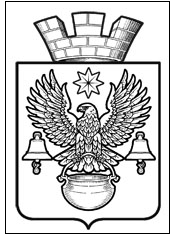 ПОСТАНОВЛЕНИЕАДМИНИСТРАЦИИ  КОТЕЛЬНИКОВСКОГО ГОРОДСКОГО ПОСЕЛЕНИЯ                 КОТЕЛЬНИКОВСКОГО МУНИЦИПАЛЬНОГО   РАЙОНА  ВОЛГОГРАДСКОЙ ОБЛАСТИот 01.04.2021 г.							№244Об утверждении отчетаоб исполнении бюджетаКотельниковского городского поселения за I квартал 2021 годаВ соответствии с п.5 ст. 264.2 Бюджетного кодекса РФ и ст. 21 Положения о бюджетном процессе в Котельниковском городском поселении, руководствуясь Уставом Котельниковского городского поселения, администрация Котельниковского городского поселения ПОСТАНОВЛЯЕТ:Утвердить отчет об исполнении бюджета Котельниковского городского поселения за I квартал 2021 года.Утвердить отчет об использовании бюджетных ассигнований резервного фонда Котельниковского городского поселения Котельниковского муниципального района Волгоградской области за I квартал 2021 года.Утвердить сведения о численности муниципальных служащих Котельниковского городского поселения и работников муниципальных учреждений Котельниковского городского поселения за I квартал 2021 года.Утвердить приложение №1 «Исполнение по доходам бюджета Котельниковского городского поселения за I квартал 2021 года».Утвердить приложение №2 «Исполнение по расходам бюджета Котельниковского городского поселения за I квартал 2021 года».Направить отчет об исполнении бюджета Котельниковского городского поселения за I квартал 2021 года в Совет народных депутатов Котельниковского городского поселения.Опубликовать данное постановление об исполнении бюджета Котельниковского городского поселения за I квартал 2021 года на официальном сайте Администрации Котельниковского городского поселения.Контроль за исполнением настоящего постановления оставляю за собой.Глава Котельниковского городского поселения                                                                           А. Л. ФедоровОТЧЕТ об использовании бюджетных ассигнований резервного фонда Котельниковского городского поселения Котельниковского муниципального района Волгоградской областиСВЕДЕНИЯ о численности муниципальных служащих Котельниковского городского поселения, работников муниципальных учреждений  Котельниковского городского поселения с указанием фактических затрат на их денежное содержание за 1 квартал 2021 годаНаименование Предусмотрено в бюджете на 2021 год (тыс. руб.)Израсходовано за 1 квартал 2021 годаРаздел 01 подраздел 11 «Резервные фонды»100,00,0НаименованиеКоличество человек, с учетом находящихся в отпуске по уходу за ребенком(без учета договоров ГПХ)Сумма расходов, направленных на оплату труда (тыс. руб.), без начисленийМуниципальные служащие, работники муниципальных учреждений1157090,4Приложение №1Приложение №1Приложение №1Исполнение по доходам бюджета Исполнение по доходам бюджета Исполнение по доходам бюджета Исполнение по доходам бюджета Котельниковского городского поселения за  1 квартал 2021 годаКотельниковского городского поселения за  1 квартал 2021 годаКотельниковского городского поселения за  1 квартал 2021 годаКотельниковского городского поселения за  1 квартал 2021 годатыс.руб.Коды бюджетной классификацииНаименование показателейУтверждено Фактически исполненоПроцент исполнения12345000 1 00 00000 00 0000 000ДОХОДЫ ВСЕГО152 634,331 097,020,4000 1 00 00000 00 0000 000НАЛОГОВЫЕ И НЕНАЛОГОВЫЕ ДОХОДЫ 117 551,824 947,121,2000 1 01 00000 00 0000 000НАЛОГИ НА ПРИБЫЛЬ, ДОХОДЫ98 375,919 346,919,7000 1 01 02000 01 0000 110Налог на доходы физических лиц98 375,919 346,919,7000 1 01 02010 01 0000 110Налог на доходы физических лиц с доходов, источником которых является налоговый агент, за исключением доходов, в отношении которых исчисление и уплата налога осуществляются в соответствии со статьями 227,2271, 228 НК РФ98 375,919 238,519,6000 1 01 02020 01 0000 110Налог на доходы физических лиц,  полученных от осуществления деятельности физическими лицами, зарегистрированными в качестве индивидуальных предпринимателей, нотариусов, занимающихся частной практикой, адвокатов, учредивших  адвокатские кабинеты и других лиц, занимающихся частной практикой в соответствии со статьей 227 НК РФ2,2000 1 01 02030 01 0000 110Налог на доходы физических лиц с доходов,  полученных физическими лицами в соответствии со статьей 228 НК РФ62,7000 1 01 02040 01 0000 110Налог  на  доходы  физических   лиц  в виде фиксированных авансовых платежей с доходов, полученных физическими лицами, являющимися иностранными гражданами, осуществляющими трудовую деятельность по найму у физических лиц на основании патента в соответствии со статьей 2271 НК РФ43,5000 1 03 00000 00 0000 110Налоги на товары (работы, услуги), реализуемые на территории РФ4 472,8795,917,8000 1 03 02230 01 0000 110Доходы от уплаты акцизов на дизельное топливо, зачисляемые в консолидированные бюджеты субъектов Российской Федерации1 629,8357,221,9000 1 03 02240 01 0000 110Доходы от уплаты акцизов на моторные масла для дизельных и (или) карбюраторных (инжекторных) двигателей, зачисляемые в консолидированные бюджеты субъектов Российской Федерации932,92,50,3000 1 03 02250 01 0000 110Доходы от уплаты акцизов на автомобильный бензин, производимый на территории Российской Федерации  зачисляемые в консолидированные бюджеты субъектов Российской Федерации2 143,6500,023,3000 1 03 02260 01 0000 110Доходы от уплаты акцизов на прямогонный бензин, производимый на территории Российской Федерации, зачисляемые в консолидированные бюджеты субъектов Российской Федерации-233,5-63,827,3000 1 05 00000 00 0000 000НАЛОГИ НА СОВОКУПНЫЙ ДОХОД1 760,01 514,286,0000 1 05 03010 01 0000 110Единый сельскохозяйственный налог 1 760,01 514,286,0000 1 06 00000 00 0000 000НАЛОГИ НА ИМУЩЕСТВО2 400,768,62,9000 1 06 01030 13 0000 110Налог на имущество физических лиц, взимаемых по ставкам, применяемых к объектам налогообложения,расположенным в границах поселений2 400,768,62,9000 1 06 06000 00 0000 110ЗЕМЕЛЬНЫЙ НАЛОГ5 159,8798,215,5000 1 06  06033 13 0000 110Земельный налог,с организаций, обладающих земелным участком, расположенным в границах городских поселений2 064,0447,821,7000 1 06 06043 13 0000 110Земельный налог с физических лиц, обладающих земелным участком, расположенным в границах городских поселений3 095,8350,411,3000 1 11 00000 00 0000 000ДОХОДЫ ОТ ИСПОЛЬЗОВАНИЯ ИМУЩЕСТВА, НАХОДЯЩЕГОСЯ В ГОСУДАРСТВЕННОЙ СОБСТВЕННОСТИ И МУНИЦИПАЛЬНОЙ СОБСТВЕННОСТИ4 957,62 114,242,6000 1 11 05013 13 0000 120 Доходы, полученные в виде арендной платы за земельные участки, государственная собственность на которые не разграничена и которые расположены в границах поселений, а также средства от продажи на заключение договоров аренды указанных земельных участков4 957,62 114,242,6000 1 14 00000 00 0000 000ДОХОДЫ ОТ ПРОДАЖИ МАТЕРИАЛЬНЫХ И НЕМАТЕРИАЛЬНЫХ АКТИВОВ425,0125,729,6000 1 14 06013 13 0000 430Доходы от продажи земельных участков,государственная собственностьна которые не разграничена и которые расположены в границах поселений425,0125,729,6000 1 16 00000 00 0000 000ШТРАФЫ, САНКЦИИ, ВОЗМЕЩЕНИЕ УЩЕРБА0,00,5000 1 16 10123 01 0000 140Доходы от денежных взысканий (штрафов), поступающие в счет погашения задолженности, образовавшейся до 1 января 2020 года, подлежащие зачислению в бюджет муниципального образования по нормативам, действующим до 1 января 2020 года0,5000 1 17 00000 00 0000 180Невыясненные поступления0,0182,9000 1 17 05050 13 0000 180Прочие неналоговые доходы бюджетов 182,9000 2 00 00000 00 0000 000БЕЗВОЗМЕЗДНЫЕ ПОСТУПЛЕНИЯ35 082,56 149,917,5000 2 02 15001 13 0000 151Дотация бюджетам поселений на выравнивание бюджетной обеспеченности24 458,06 114,525,0000 2 02 25555 13 0000 000Субсидии бюджетам городских поселений на поддержку государственных программ субъектов Российской Федерации и муниципальных программ формирования современной городской среды7 344,20,0000 2 02 30024 13 0000 151Субвенция бюджетам поселений на выполнение передаваемых полномочий субъекто Российской Федерации251,735,414,1000 2 02 49999 13 0000 151Прочие межбюджетные трансферты, предаваемые бюджетам городских поселений3 028,60,0Приложение №2Приложение №2Исполнение по расходам бюджета  Котельниковского городского поселенияИсполнение по расходам бюджета  Котельниковского городского поселенияИсполнение по расходам бюджета  Котельниковского городского поселенияИсполнение по расходам бюджета  Котельниковского городского поселенияИсполнение по расходам бюджета  Котельниковского городского поселенияза 1 квартал 2021 годаза 1 квартал 2021 годаза 1 квартал 2021 годаза 1 квартал 2021 годаза 1 квартал 2021 годатыс.руб.КодНаименованиеУтверждено ИсполненоПроцент исполнения1234501 00ОБЩЕГОСУДАРСТВЕННЫЕ ВОПРОСЫ23 122,93 961,617,101 02Функционирование высшего должностного лица субъекта РФ и муниципального образования1 455,2256,417,601 03Функционирование законодательных (представительных) органов государственной власти и представительных органов муниципальных образований770,0125,216,301 04Функционирование высших исполнительных органов государственной власти субъекта РФ, и местных администраций6 058,71 061,617,501 06Иные межбюджетные трансферты392,0100,025,501 07Обеспечение проведения выборов и референдумов2 100,001 11Резервные фонды100,00,001 13Другие общегосударственные вопросы12 247,02 418,419,703 00Национальная безопасность и правоохранительная деятельность1 273,073,65,803 09Защита населения и территории от чрезвычайных ситуаций природного и техногенного характера, гражданская оборона360,00,003 10Обеспечение пожарной безопасности533,00,003 14Другие вопросы в области безопасности и правоохранительной деятельности380,073,619,404 00Национальная экономика40 530,54 985,012,304 05Мероприятия по отлову, содержанию и уничтожению безнадзорных животных.910,0220,824,304 07Лесное хозяйство523,504 08Субсидия  организациям по перевозке пассажиров.3 082,4708,723,004 09Ремонт и содержание автомобильных дорог34 314,64 029,011,704 12Мероприятия по землеустроительству и землепользованию1 700,026,51,605 00Жилищно- коммунальное хозяйство69 215,111 475,516,605 01Жилищное хозяйство2 510,0647,225,805 02Коммунальное хозяйство10 262,60,005 03Благоустройство56 442,510 828,319,207 00Образование440,068,315,507 07Молодежная политика и оздоровление детей440,068,315,508 00Культура21 740,64 806,822,108 01Культура21 740,64 806,822,111 00Здравоохранение, физическая культура и спорт400,00,00,011 05Физическая культура и спорт400,00,012 00Средства массовой информации400,0100,025,012 04Другие вопросы в области средств массовой информации400,0100,025,0ИТОГО  РАСХОДОВ157 122,125 470,816,2